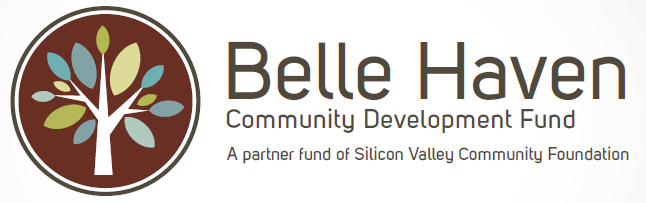 2018 Belle Haven Mini-Grant Program for Neighborhood ProjectsThe Belle Haven Community Development Fund is now accepting applications for the 2018 Belle Haven Mini-Grant Program for Neighborhood Projects (Due Date:2/21/2018)Belle Haven Mini-Grant Program Overview

The purpose of the Belle Haven Mini-Grant Program (Program) is to strengthen the sense of belonging, connection, safety and neighborliness, and to increase pride in the Belle Haven community. To achieve these goals, the Program offers small grants for home/yard improvement projects (especially work that increases the attractiveness of the property as seen from the street – curb appeal) and community building events that benefit the Belle Haven neighborhood of Menlo Park, California.

The Program is funded by the City of Menlo Park and administered by the Belle Haven Community Development Fund, a partner fund of Silicon Valley Community Foundation.

To learn more about the program and how to apply, please come to 2018 Mini-Grant Kick-off Event on Saturday., January 20, 9:30-10:30  am at Menlo Park Senior Center, 110 Terminal Avenue, Menlo Park and/or to one of the Application Assistance Sessions on Thursday., February 8, 6:00 - 8:00 pm or Tuesday, February 20, 6:00 - 8:00 pm. at Onetta Harris Community Center.
Individual application assistance can be provided as needed at Onetta Harris Community Center or another mutually agreed upon location (must include internet access) and time. To make an appointment, please call 650-450-5484 or email BelleHavenMiniGrant@gmail.com.The following items must be included in the application package:Mini-grant application (use the attached form or complete and print it online)Mini-grant demographic survey (for statistical use only; use the attached form or complete and print it online)An itemized budget with items and their expected costs (See samples below or online)If using a contractor, please provide a quote.  If you are doing the work yourself or purchasing materials, please attach an estimate of materials and any additional documentation of expenses.  If you have selected home/yard improvement, you must submit a before picture of your project. Take pictures at different angles. Save the picture in JPG, GIF, TIFF format for printing.Proof of residential status (copy of driver's license, utility bill, etc.)Applications deadline:Emailed applications including all other requested information must be submitted by 8:00 PM February 21, 2018 to BelleHavenMiniGrant@gmail.com (applications packages)Application packages will be accepted at Onetta Harris Community Center until 8:00 PM February 21, 2018Incomplete application packets will not be considered.For more information, you can go to https://sites.google.com/site/bhmgprogram/home, contact the Belle Haven Community Development Fund by calling 650-450-5484 or by email at BelleHavenMiniGrant@gmail.com.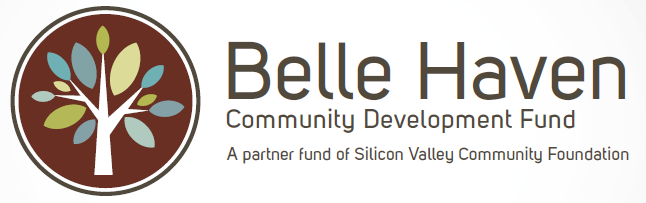 2018 Belle Haven Mini-Grant Application FormFor Neighborhood Projects1. Person, Group or Organization Applying2. What is your Belle Haven status?__ homeowner (occupies home)__ homeowner (does not occupy home) __ house renter__ apartment owner__ apartment renter__ owner of a business located in the Belle Haven neighborhood__ non-profit organization based in the Belle Haven neighborhood serving Belle Haven residents3.	Amount Requested $____________ ($500, $1,000, or $1,500. Max = $1,500)4.	Check area(s) that best represent your request for funding:   (Some projects require a permit from the City or other approval.)5.	Describe the project, for which you request this grant, in detail.  List the necessary steps and estimated completion date for your project.  (Add pages as necessary if you need more space.)Belle Haven Mini-Grant Application6.	Have you verified if a permit from the City of Menlo Park is necessary for your project?  ___Yes ___No ___N/AIf yes, have you started the process to get the permit? ___ Yes ____ No7. If your project budget is over the mini-grant limit, how will you fund the rest? Community Project, answer the following questions (#8, 9, and 10). Home/yard improvement projects, start with question #11 and answer the remaining questions (#12-18).8. List the group(s) of people you would serve with this project or program.  How will they benefit? 9. How will the project help increase community pride in Belle Haven?10. How will the project help build or strengthen relationships among Belle Haven community members/neighbors? Home/Yard improvement (curb appeal) only questions11. Priority will be given to home/yard improvement work to beautify areas that face the street (curb appeal)Grants may be awarded for projects that extend to the side or backyard, but NOT for projects to improve only the backyard or inside of the house.Grants will NOT be awarded to plant lawns. Landscaping projects must focus on drought tolerant plants.Grants will NOT be awarded to redo projects that have previously been funded by a Mini Grant.Do you understand and accept these conditions?       ___ Yes  ___ No12. How will the project help strengthen relationships with your neighbors?13.  How will the project help increase community pride in Belle Haven?14.  Have you received funding under the Mini Grant program in the last two years?  ___ Yes  ___ NoNote: Having received a previous grant does not disqualify you from receiving a grant. However, priority will be given to first time applicants.15. Who will do the work? (If you plan to get a contractor ask for professional quotes.)16. If you are a renter and doing a home/yard project, have you received approval from your landlord? ___Yes ___No ___N/A17. If you plan to dig in your yard, have you contacted PG&E (call 811) to verify location of gas lines or to move power lines? ___Yes ___No ___N/A18	Is your total household income $70,000? ___Yes ___No Note: Income above $70,000 does not disqualify you from receiving a grant. However, priority will be given to lower-income residents. You may be asked to provide documentation.Demographic SurveyDemographic information is compiled statistically to make sure that we are serving a diversity of interests and representatives from all groups. We ask for a name only to eliminate duplicate counts. Name (optional)1. What is your gender? (Check the correct answer)__  Male__  Female__  Decline to state2. What is your age?__  10-17 years old__  18-20 years old__  21-29 years old__  30-39 years old__  40-49 years old__  50-59 years old__  60 years and over__  Decline to state3. What is the highest level of education you have completed?__ Some high school__ High school graduate or equivalent (e.g., GED)__ Some college but no degree__ Trade/technical/vocational training__ College degree__ Some postgraduate work__ Post graduate degree__ Decline to state4. What is your ethnicity and/ or race? __  Hispanic origin or descent, such as Mexican, Puerto Rican, Cuban__  Caucasian__  Black or African-American__  American Indian or Alaskan Native__  Asian__  Native Hawaiian or other Pacific Islander__  From multiple races__  Other (please specify) 								__  Decline to state5. Which of the following categories best describes your employment status?__  Employed, working full-time__  Employed, working part-time__  Not employed, looking for work__  Not employed, NOT looking for work__  Retired__  Disabled, not able to work__  Decline to state6. What is your total annual household (all adults over 18 years) income before taxes __  Over $ 70,000 __  $50,001 -$70,000__  $30,001- $ 50,000__  $20,001 - $ 30,000__  Up to $ 20,000__  Decline to state7. Including yourself, how many people live within your household?___  People live in my household8. Are there any children under the age of eighteen years currently living in your household?__  Yes__  No9. Which of the following best describes your current relationship status?__  Married/Stable Partnership__  Divorced__  Widowed__  Separated__  Single10. Do you attend church services in Belle Haven neighborhood?__  Yes__  No11. What is your Belle Haven status?__ homeowner (occupies home)__ homeowner (does not occupy home)__ house renter__ apartment owner__ apartment renter__ owner of a business located in the Belle Haven neighborhood__ non-profit organization based in the Belle Haven neighborhood serving Belle Haven residents12. How did you hear about the Mini Grant program?	__ Nextdoor				__ Belle Haven activity guide	__ Email Blast				__ Lit Traffic sign (on Ivy)	__ Banner posted around BH		__ Other: _________________Have you included the following items in the application package?Mini-grant applicationMini-grant demographic survey (for statistical use only)An itemized budget with items and their expected costs (See sample below)If using a contractor, please provide a quote.  If you are doing the work yourself or purchasing materials, please attach an estimate of materials and any additional documentation of expenses.  A “before” picture of the area to be improved with a home/yard improvement grant.Proof of residential status (copy of driver's license, utility bill, etc.)Sample Project Budget (See attachment)*Expense should include the cost of a permitFor more information, you can go to https://sites.google.com/site/bhmgprogram/home, contact the Belle Haven Community Development Fund by calling 650-450-5484 or by email at BelleHavenMiniGrant@gmail.com.Examples of information needed in the budget.Dates of 2018 Mini-Grant Program eventsIdeas to consider for “home/yard improvement” projects Contact PG&E to verify location of gas lines or to move power lines (Call 811)Lawn Be Gone at www.menlopark.org/lawnbegone or call 650-330-6720Crime Prevention Through Environmental Design at www.menlopark.org/CPTED or call 330-6300 Gonee SepulvedaCity PermitsName of Person, Group or Organization ApplyingContact person (if other than above) AddressPhone Number(s)Email AddressParent name if the applicant a minor___Community Event___Improved Safety___Educational Activity___Recreational Activity___Crime Prevention___Home/yard improvement___Other (describe: __________________)Submission Deadline is 8:00 PM February 21, 2018Emailed applications must be submitted by 8:00 PM February 21, 2018 to BelleHavenMiniGrant@gmail.comApplication packages will be accepted at Onetta Harris Community Center until 8:00 PM February 21, 2018Incomplete application packets will not be consideredAwardees are notified the week of March 19 2018Grant Agreement Signing on March 26, 2018 to sign necessary paperworkChecks mailed the week of Week of April 9, 2018 Projects and final reports must be completed within one year (March 31, 2019)Sample Budget Community EventSample Budget Community EventSample Budget Community EventProjectNational Night Out Block PartyNational Night Out Block PartyCategoryItemsAmountAdvertisementflyers & invitations$50.00 DecorationsBalloons$50.00 Games Rentalcoin toss$25.00 jumping structure $75.00 Food$800 $1,000.00 Sample Budget Home/Yard ImprovementSample Budget Home/Yard ImprovementSample Budget Home/Yard ImprovementProjectRedo FenceCategoryItemsAmountMaterial10 bags cement$50.00 10 supporting posts$100.00 wood boards$300.00 nails/ screws$50.00 Contract Labor remove old fence$400.00 build fence$400.00 $1,300.00 What is the Mini-Grant Program?The Belle Haven Mini-Grant Program is a program for Belle Haven residents to help pay for small projects that bring value to the community. The goals of the Program are to increase community pride in Belle Haven, strengthen relationships among community members, and bring neighbors closer together.Who is eligible to apply? All residents of Belle Haven starting at age 10, are eligible. Groups with a significant number of members residing in Belle Haven, and local businesses that benefit the Belle Haven community are also eligible. If I or someone in my household previously received a Mini Grant can I apply again?Yes, but note that first time applicants will be given preference and only if your household has submitted the required reports from your grant award year.What projects does the program support?  It supports small projects that benefit the community of Belle Haven, either by improving the look of the community (“home/yard improvement”) or by building a better community through social events and activities.  Previously approved grants include: lending library, home/yard improvement of yard/ homes, and community events such as National Night Out.Where can I get information about required permits?The FAQ page on City of Menlo Park permits for the Belle Haven Mini Grant Program is on page 13. Use it to determine if you need a permit.
Here are the links to City permits and codes to be included in the application if needed:Fences and Walls in Residential Areas  www.menlopark.org/fenceandwallguidelines or call 650-330-6702Exempted from 2016 California Building Codes https://www.menlopark.org/documentcenter/view/15210 orcall 650-330-6704 For special event permits (such as block parties etc.):  www.menlopark.org/specialeventpermits orcall 650-330-2223 Matt MildeWhat is the limit of a Mini Grant?  The amount granted is $500, $1,000 or $1,500. Any unused funds must be returned to Silicon Valley Community Foundation.What if my project needs more money? If your project costs more than the dollar limit on the Mini Grant, you are responsible to fund the rest of your project.  If your household income is less than $70,000 per year, we will try to help you find additional support for the project. Will require documentation.Can I apply for several projects at a time? Yes, you can, if the projects fall into different categories: i.e. either home/yard improvement OR community event OR safety concern.  If you apply for more than one, you must complete the application for each one. The grant committee will evaluate each project separately and decide upon its merit.Can several people in the same household apply? Yes, they can, but they are not allowed to apply for the same project. That would double the chances that they get the grant, and is not fair to other applicants.How does one apply for a mini grant?You have to plan the work, get an estimate of the cost, fill out the application and submit it together with supporting documents before the deadline. The application form asks specific questions and gives instructions in more detail. Where do I submit the application?You can email it to BelleHavenMiniGrant@gmail.com, or drop it off at Onetta Harris Community Center by 8:00 PM February 21, 2018.Where do I find the forms I need to apply?All forms including the application are available in English and Spanish on this web site, Belle Haven MiniGrant Forms. How can I get help with filling it out? The Belle Haven Community Development Fund offers informational and application assistance sessions.  Please see the calendar below for dates and times. Sat., January 20th9:30 - 10:30 am2018 Mini-grant Kick-off & Info EventMenlo Park Senior CenterThu, February 8th6:00 - 8:00 pmApplication assistanceOnetta Harris Community CenterTue., February 20th6:00 - 8:00 pmApplication assistance Onetta Harris Community CenterWed., February 21stbefore 8:00 pmApplication package due dateOnetta Harris Community Center or by emailMon., March 26th6:00 - 7:30 pmGrant Agreement Signing (Mandatory)Neighborhood Service Center (Hamilton/Willow)Home and Yard Improvement ProjectsPermit Required?Other ConsiderationsDriveway replacementNoIf sidewalk or curb is being replaced then permit required.Walkway NoN/AYard landscapingNoN/AFence replacementNoAs long as it is not taller than seven feet.Replace front doorNoAs long as the existing jamb (frame that holds the door) is not removedPainting houseNoN/ASpecial Event, Activity Scope of ProjectPermit Required?Other ConsiderationsBlock PartyYesActivity in Public ParkDependsDepends on group size and location of activityNeighborhood Clean-upDependsYes – if conducted on City property and depends on group size and locationEvents larger than 150 peopleYesN/AEvents on public property or right-of-wayYesN/AEvents impacting traffic or intersectionsYesN/AEvents with noise exceeding City’s noise ordinanceYesN/AEvents with parking impactsYesN/AEvents requiring Police regulation, monitoring or controlYesN/A